Prot. 768								Busto Arsizio, 23/02/2022Agli AttiOggetto: Verbale di selezione degli Operatori Economici per affidare dei lavori di cablaggio e fornitura di apparati attivi con relative configurazioni da invitare per Avviso pubblico prot. n. AOODGEFID/20480 del 20/07/2021 per la realizzazione di reti locali, cablate e wireless, nelle scuole. Fondi Strutturali Europei – Programma Operativo Nazionale “Per la scuola, competenze e ambienti per l’apprendimento” 2014-2020 - Fondo europeo di sviluppo regionale (FESR) – REACT EU.Titolo del progetto: Cablaggio strutturato e sicuro all’interno degli edifici scolastici,Codice Progetto: 13.1.1A – FESRPON-LO-2021-674 	CUP: C49J21037690006	CIG: Z5934CC382Oggi 23/02/2022 alle ore 12:00, presso l'ufficio di Presidenza del Liceo Artistico Statale “P. Candiani” di Busto Arsizio (VA), si è proceduto alla selezione di Operatori Economici a cui richiedere un preventivo adeguato per procedere ai lavori di cablaggio strutturato, a seguito di progetto, comprensivo di apparati attivi e configurazioni adeguate alle esigenze scolastiche.Il Dirigente Scolastico, in base al progetto del progettista Sig. MAIURI ANDREA, ha proceduto a selezionare gli operatori economici a cui richiedere preventivo.Da verifica effettuate sul portale acquistinretepa.it si è rilevata una Convenzione CONSIP attiva che, per specifiche e caratteristiche configurative e di gestione, non è risultata idonea a soddisfare le esigenze scolastiche.La scelta è stata effettuata tenendo conto delle caratteristiche aziendali e delle peculiarità degli operatori economici a cui richiedere il preventivo.Si è scelto n. 5 operatori economici presenti nella lista, ovvero:SIELCO S.A.S  (P. IVA  02273950127), Via Perugia 11, Lonate Pozzolo (VA);TCI GROUP SRL  (P. IVA 04820790964), VIA TREBBIA, 107 Cesate (MI);COMPUTER TIME (P.IVA 02214160125), Via XX Settembre, 4 Gallarate (VA);ENET SOLUTION  (P.IVA 03106950128), Via Custodi, 13 MilanoIC SRL (P.IVA 03452400157) Via Magenta, 77 Rho (MI)Si è tenuto conto della ricerca MePA per verificare che l’azienda abbia comunque una qualificazione adeguata per i servizi e forniture da richiedere.Alle ore 13:30 la seduta è toltaI Presenti:Il Dirigente Scolastico Prof.ssa Maria Silanos			________________________Il DSGA  Fossa Gianluca						________________________Assistente Amministrativo Di Ronza Pasqualino			________________________  Il Dirigente ScolasticoProf.ssa Maria Silanos Firmato digitalmente ai sensi del   c.d. Codice dell’Amministrazione digitale e norme a esse connesse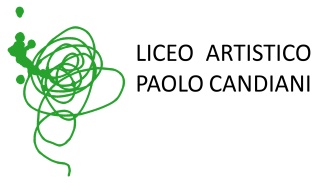 Liceo Artistico Statale Paolo CandianiLiceo Musicale e Coreutico Statale Pina BauschVia L. Manara, 10 – 21052 Busto Arsiziowww.artisticobusto.edu.itTel. 0331633154Email: vasl01000a@istruzione.itPec: vasl01000a@pec.istruzione.itCod. Mec. VASL01000A – C.F. 81009790122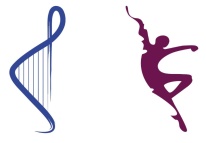 LICEO MUSICALE E COREUTICO PINA BAUSCH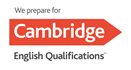 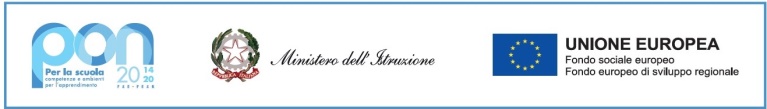 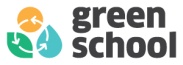 